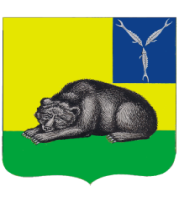 ВОЛЬСКОЕ МУНИЦИПАЛЬНОЕ СОБРАНИЕ
ВОЛЬСКОГО МУНИЦИПАЛЬНОГО РАЙОНА
САРАТОВСКОЙ ОБЛАСТИРЕШЕНИЕ
от 09.11.2017 г.                              № 5/16-132                                 г. ВольскО внесении изменения в Решение Вольского муниципального Собрания от 08.12.2016 г. № 5/4-35 «О бюджете Вольского муниципального района на 2017 год»В соответствии с Бюджетным кодексом Российской Федерации, п.1 ч.1 ст.15, п.2 ч.10 ст.35 Федерального закона от 06 октября 2003г. №131-ФЗ «Об общих принципах организации местного самоуправления в Российской Федерации», ст.19 Устава Вольского муниципального района, Вольское муниципальное Собрание	Р Е Ш И Л О:1. Внести изменения в Решение Вольского муниципального Собрания от 08.12.2016 г. № 5/4-35 «О бюджете Вольского муниципального района на 2017 год», изложив: приложение №12 в новой редакции (Приложение).2. Контроль за выполнением настоящего Решения возложить на Вольское муниципальное Собрание в лице постоянной комиссии по бюджетно-финансовой политике, налогам, использованию собственности муниципального района, поддержке малого и среднего бизнеса, развитию сельскохозяйственного производства и рынка сельскохозяйственной продукции, в пределах компетенции.3. Настоящее Решение вступает в силу со дня его официального опубликования и распространяется на правоотношения, возникшие с 1 июня 2017 года.И.о. Главы Вольскогомуниципального района                                                       В.В. Баршутин И.о. Председателя Вольскогомуниципального Собрания                                                   Т.Н. Ковинская                                                                            Приложение                                                                                                            к Решению Вольского                                                                                                      муниципального Собрания                                                                                                           от 09.11.2017 г.  № 5/16-132Приложение  № 12к Решению Вольского муниципального Собранияот  08.12.2016 г.  № 5/4-35Программамуниципальных внутренних заимствований на 2017 годпо Вольскому муниципальному району(в тыс. руб.)Верно:Начальник отделамуниципального Собрания                                                                      Т.Е. ПомякушинаВиды заимствованийСуммаСуммаВиды заимствованийПривлечениеПогашениеКредиты, полученные от кредитных организаций в валюте Российской Федерации77 500,055 000,0Бюджетные кредиты, полученные от других бюджетов бюджетной системы Российской Федерации в валюте Российской Федерации2 500,00ВСЕГО77 500,057 500,0